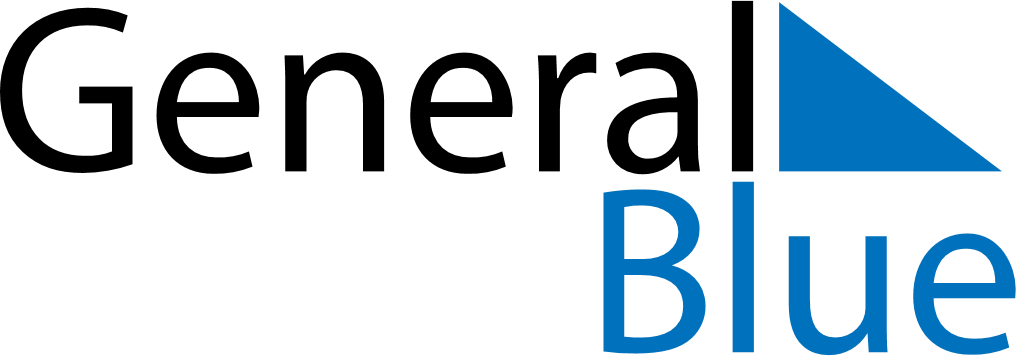 May 2020May 2020May 2020May 2020PolandPolandPolandSundayMondayTuesdayWednesdayThursdayFridayFridaySaturday112Labour DayLabour Day34567889Constitution Day101112131415151617181920212222232425262728292930Mother’s Day31Pentecost